Mitosis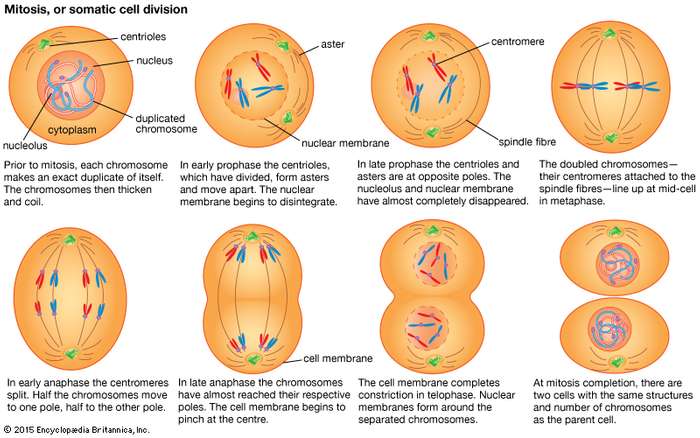 Meiosis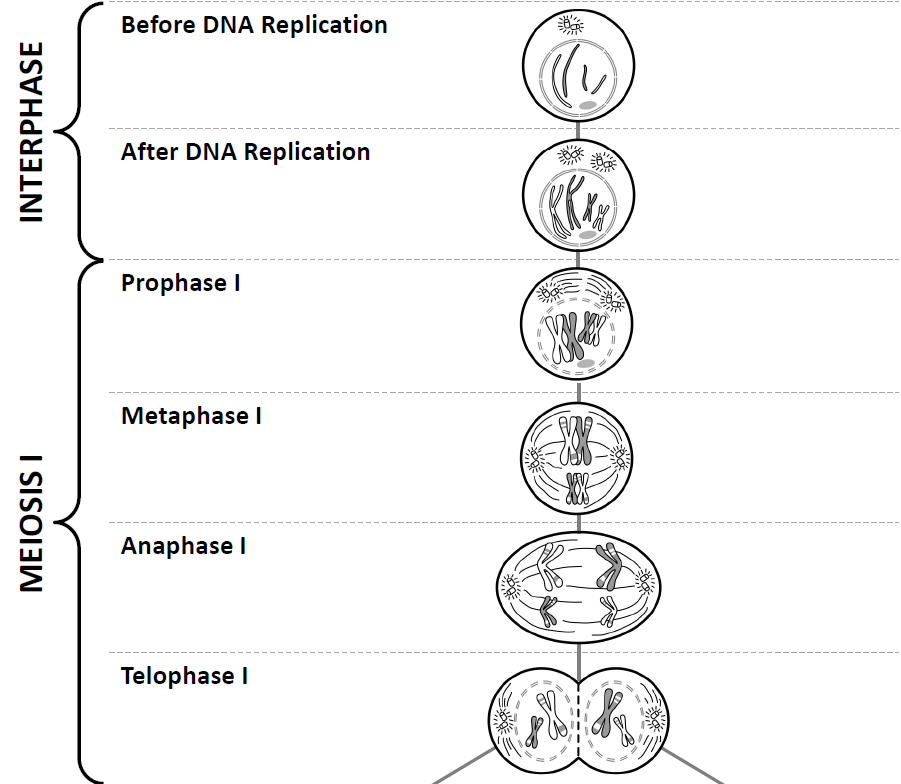 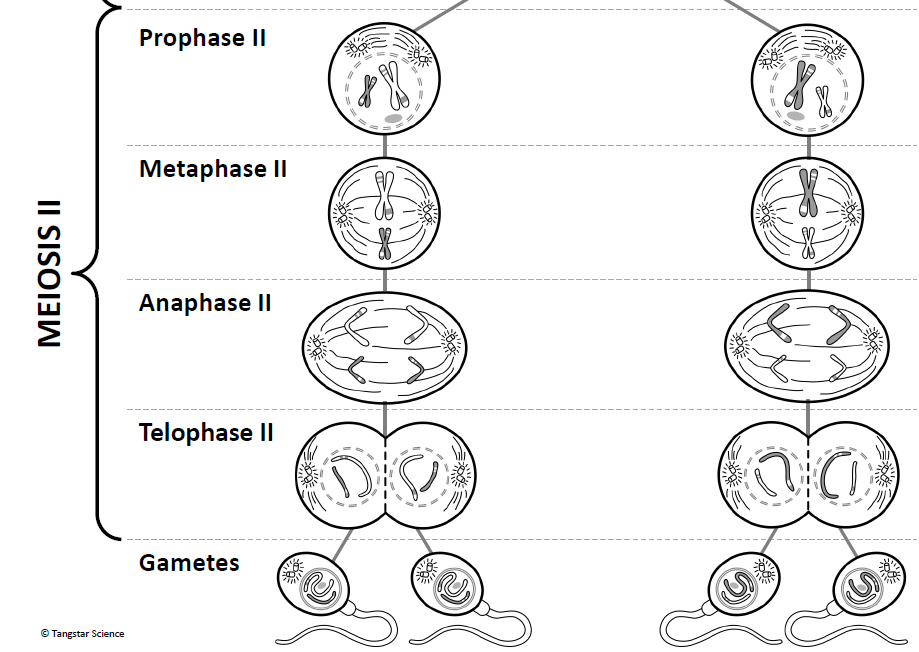 